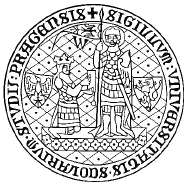 Univerzita KarlovaOpatření kvestorky č. 4/2019Název:Stanovení výše příspěvku ze sociálních fondů - příspěvek na školkovné na kalendářní rok 2019 a kalendářní rok 2020 K provedení:Čl. 9 opatření rektora č. 30/2018 Příspěvky ze sociálního fonduČl. 1 odst. 5 opatření kvestorky č. 3/2019 Poskytování příspěvků zaměstnancům ze sociálních fondů vedených na některých dalších součástech a rektorátu UK na školkovnéÚčinnost:16. srpna 2019Čl. 1Na základě čl. 1  odst. 5 opatření kvestorky č. 3/2019 stanovuji pro kalendářní rok 2019 a pro kalendářní rok 2020 příspěvek na školkovné ve výši 50% celkové úplaty za školní rok, nejvýše však v úhrnné výši 25 000,- Kč.Čl. 2ÚčinnostToto opatření nabývá účinnosti dnem 16. srpna 2019.V Praze dne 16. srpna 2019Ing. Miroslava Oliveriusovákvestorka Univerzity Karlovy